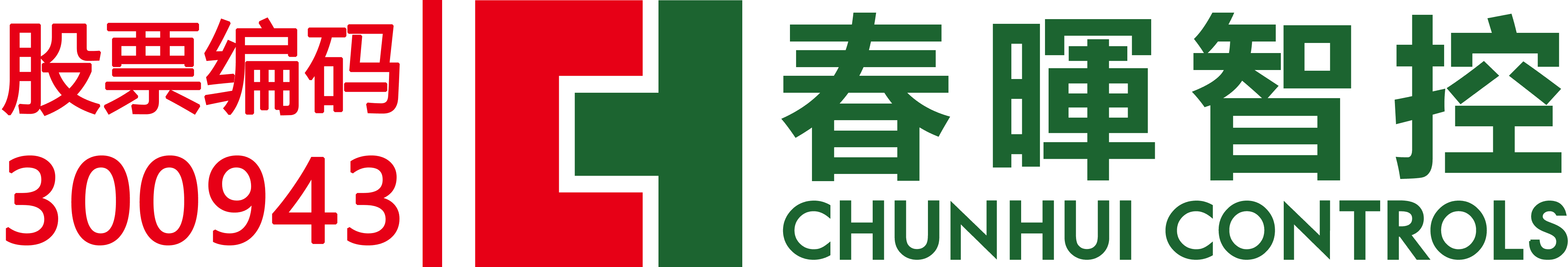 过滤器：CHFG-Q系列CHFG系列过滤器分直角型和水平型，广泛应用于燃气输配系统中调压、计量等重要设备前的介质过滤，以保护关键设备正常运行。产品按照GB 150《钢制压力容器》要求制造和检验。产品适用于天然气、液化石油气、人工煤气等城市燃气。技术参数允许最高进口压力     Pe, max: ≤ 90bar                      过滤精度（μm）      5，10，20，50过滤效率             ≥99%                         过滤面积             0.12－8.40m2              连接方式             水平型                           工作温度             -20℃－+60℃可选配               压差表、压差变送器等                    连接尺寸（法兰）     DN50－DN600       安装尺寸参考表（水平型）        CHFG-Q系列过滤器为双滤芯过滤器。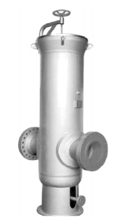 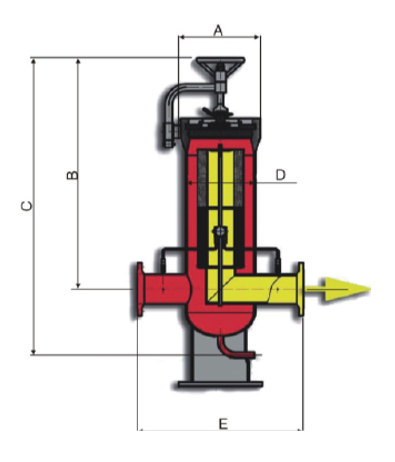 CHFG-Q系列过滤器流量对照表     CHFG1.0(DN50）                                     CHFG1.5(DN80)↓CHFG2.0(DN100)                                      CHFG2.5(DN125)     CHFG3.0(DN150)                                     CHFG4.0(DN200)     CHFG5.0(DN250)                                     CHFG6.0(DN300)产品型号尺寸参考值（mm）尺寸参考值（mm）尺寸参考值（mm）尺寸参考值（mm）尺寸参考值（mm）产品型号ABCDECHFG1.0225470660141450CHFG1.5300594855194600CHFG2.0300594855194600CHFG2.54109201310273800CHFG3.048010261360356900CHFG4.0570114015534061000CHFG5.0660143619805081200CHFG6.0940185025907381500入口压力（bar）    ΔP ( Kpa )ΔP ( Kpa )ΔP ( Kpa )ΔP ( Kpa )ΔP ( Kpa )ΔP ( Kpa )ΔP ( Kpa )ΔP ( Kpa )入口压力（bar）    1.02.55.07.510.015.025.050.0 0.5300350350350----1.0360450450450----2.04407007007007005.0650800100012501250125010.090013002000240025002500250025.01700200030003600420050005500550040.0------8000900070.0------1200015000入口压力（bar）   ΔP ( Kpa )ΔP ( Kpa )ΔP ( Kpa )ΔP ( Kpa )ΔP ( Kpa )ΔP ( Kpa )ΔP ( Kpa )ΔP ( Kpa )入口压力（bar）   1.02.55.07.510.015.025.050.0 0.5600750750750----1.0700100010001000----2.080013001700170017005.012001800260030003000300010.0170024003600450050005000500025.02500400060007000800010000120001300040.0------160002100070.0------2100030000入口压力（bar）    ΔP ( Kpa )ΔP ( Kpa )ΔP ( Kpa )ΔP ( Kpa )ΔP ( Kpa )ΔP ( Kpa )ΔP ( Kpa )ΔP ( Kpa )入口压力（bar）    1.02.55.07.510.015.025.050.0 0.560090013001300----1.0700100015001900----2.080013001700220026005.012001800260032003500450010.0170024003600450050006000800025.025004000600070008000100001200017500040.0------160002100070.0------2100030000入口压力（bar）   ΔP ( Kpa )ΔP ( Kpa )ΔP ( Kpa )ΔP ( Kpa )ΔP ( Kpa )ΔP ( Kpa )ΔP ( Kpa )ΔP ( Kpa )入口压力（bar）   1.02.55.07.510.015.025.050.0 0.51800280028002800----1.02100320040004000----2.0260040005500550055005.030004400800011000110001100010.045006500100001200016000200002000025.065001000014000180002000026000350004600040.0------420006200070.0------6000090000入口压力（bar）   ΔP ( Kpa )ΔP ( Kpa )ΔP ( Kpa )ΔP ( Kpa )ΔP ( Kpa )ΔP ( Kpa )ΔP ( Kpa )ΔP ( Kpa )入口压力（bar）   1.02.55.07.510.015.025.050.0 0.54500700080008000----1.0550080001000010000----2.06500100001500015000150005.09500140002000030000300003000010.01300020000300003600040000450005500025.02000030000450004600064000760009000013000040.0------12000017500070.0------170000250000入口压力（bar）    ΔP ( Kpa )ΔP ( Kpa )ΔP ( Kpa )ΔP ( Kpa )ΔP ( Kpa )ΔP ( Kpa )ΔP ( Kpa )ΔP ( Kpa )入口压力（bar）    1.02.55.07.510.015.025.050.0 0.52400360050005000----1.02800430063006500----2.035005500800010000100005.0500070001100015000200002000010.0700010000160001800022000260003500025.0100001600024000300003400040000500007200040.0------650009000070.0------90000125000入口压力（bar）    ΔP ( Kpa )ΔP ( Kpa )ΔP ( Kpa )ΔP ( Kpa )ΔP ( Kpa )ΔP ( Kpa )ΔP ( Kpa )ΔP ( Kpa )入口压力（bar）    1.02.55.07.510.015.025.050.0 0.58000115001150011500----1.09000150001500015000----2.01200018000230002300023000---5.0170002600035000450004500045000--10.024000360005400064000700008500085000-25.035000540008000010000011000014000017000020000040.0------20000030000070.0------3000003500000入口压力（bar）   ΔP ( Kpa )ΔP ( Kpa )ΔP ( Kpa )ΔP ( Kpa )ΔP ( Kpa )ΔP ( Kpa )ΔP ( Kpa )ΔP ( Kpa )入口压力（bar）   1.02.55.07.510.015.025.050.0 0.512500200002000020000----1.015000240002600026000----2.01800026000400004000040000---5.0270004000060000750008000080000--10.0380005500084000100000115000140000140000-25.0560008400013000016000018000022000026000035000040.0------35000050000070.0------500000650000